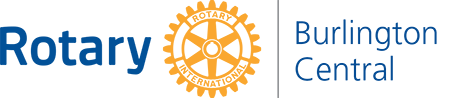 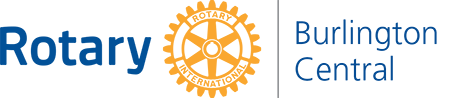 Prices include delivery. Taxes are not applicable     6” Pot                                RED                                       $10 EA    6” Pot                                PINK                                      $10 EA    6” Pot                              WHITE                                    $10 EA   8” Pot                                RED                                        $20 EA                                                         8” Pot                               PINK                                        $20 EA  8” Pot                              WHITE                                      $20 EA                        8” Pot                          TRI-COLOUR                                $20 EA                        10” Pot                              RED                                         $30 EA	  10” Pot                             PINK                                         $30 EA  10” Pot                           WHITE                                       $30 EA  10” Pot                      RED GLITTER                                 $30 EA	                             (red with pink and white splotches)Name: Address:  Contact: E-mail:                                                                                                                        Phone: We accept  e-transfer, cheque, MasterCard or VISA or Cash .Card Number:                                                                                                                   Exp. M:          Y: